Отделение Пенсионного фонда Российской Федерации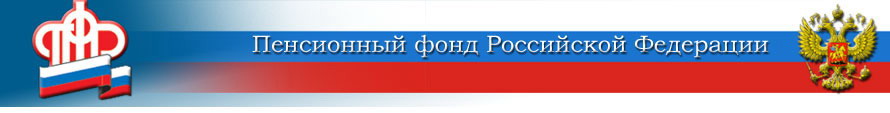 по Курской области______________________________________________________________  305000 г. Курск,                                                                 телефон: (4712) 51–20–05 доб. 1201     ул. К.Зеленко, 5.                                                               e-mail: infosmi@056.pfr.ruУчреждения ПФР продолжают вести приём граждан по предварительной записиВ связи с тем, что Губернатор Курской области продлил режим повышенной готовности до 5 июля 2020 года, учреждения Пенсионного фонда РФ по Курской области ведут приём только по предварительной записи.Телефоны клиентских служб в г. Курске и районах Курской области размещены на региональной странице сайта ПФР в разделе «Информация для жителей региона» (http://www.pfrf.ru/branches/kursk/info/~better/6229).Если все же необходимо посетить территориальное учреждение Пенсионного фонда, воспользуйтесь сервисом предварительной записи на сайте ПФР, Едином портале госуслуг, в мобильном приложении ПФР. Сервис также позволяет перенести или отменить запись.Настоятельно просим посещать наши клиентские службы в масках. Берегите себя, своих близких и будьте здоровы!